Анкетирование родителей (законных представителей) в 2022 году.В МБДОУ № 26 «Золотая рыбка» на 10.01.2022 года зачислено 110 воспитанников.Приняли участие в анкетировании – 99 родителей / 90 % от общего числа родительского состава, посещающих МБДОУ на момент проведения анкетирования. Удовлетворенных качеством предоставленной муниципальной услуги среди опрошенных – 96 / 97 %.Заведующий Ю.В.Зайцева    Муниципальное бюджетное дошкольное             образовательное учреждение       «Детский сад №26 «Золотая рыбка»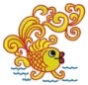     Муниципальное бюджетное дошкольное             образовательное учреждение       «Детский сад №26 «Золотая рыбка»Адрес: 623752 Свердловская область,  г. Реж, ул. Чапаева, д. 23
Тел.: 8 (34364)  3 88 80     Email: detsad_zolotayrubka@mail.ru